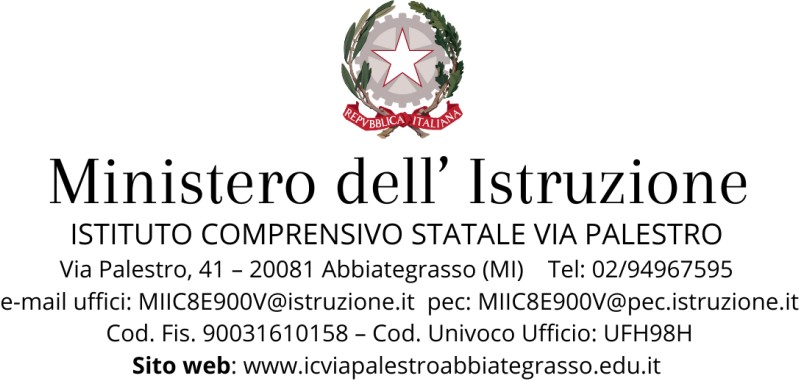 Modulo di autorizzazioneIncontro preparazione esame Trinity 12/13 maggio 2021           ALUNNO ……………………………………………………                                             Classe …………………I sottoscritti………………………………..…………… ……………………………………………………………………………………………genitori dell’alunno ……………………………………………………… , frequentante la classe………… della Scuola Secondaria di primo grado, autorizzano il proprio  figlio a fermarsi a scuola dopo il termine delle lezioni curriculari per partecipare in presenza all’incontro di preparazione all’Esame Trinity previsto per il giorno ………………..Al termine della lezione prevista lo studente tornerà a casa in autonomia.Abbiategrasso,Firme